REZULTATI POSLOVANJA PODUZETNIKA U DJELATNOSTI PROIZVODNJE OBUĆE – PRESJEK 2002.-2008.-2014.-2019. GODINAKroz promatrani presjek godina (2002.-2008.-2014.-2019.) broj poduzetnika u djelatnosti proizvodnje obuće bio je najveći 2002. godine, kada je to bila glavna djelatnost 95 poduzetnika. U 2019. godini bilo je 82 poduzetnika, u 2014. godini 77, a najmanje ih je bilo 2008. godine, 71. Tablica 1.	Osnovni financijski rezultati poslovanja poduzetnika u djelatnosti proizvodnje obuće – presjek 2002.-2008.-2014.-2019. godina       	(iznosi u tisućama kuna, prosječne plaće u kunama)Izvor: Fina, Registar godišnjih financijskih izvještaja, obrada GFI-a za 2002., 2008., 2014. i 2019. godinu Broj zaposlenih kod poduzetnika u djelatnosti proizvodnje obuće bio je najveći 2002. godine, kada je bilo 6.956 zaposlenih, dok je u 2019. godini bilo najmanje zaposlenih (5.487), što je 1.469 manje (21,1%) u odnosu na početnu promatranu godinu.Grafikon 1.	Broj zaposlenih kod poduzetnika u djelatnosti proizvodnje obuće – presjek 2002.-2008.-2014.-2019. g.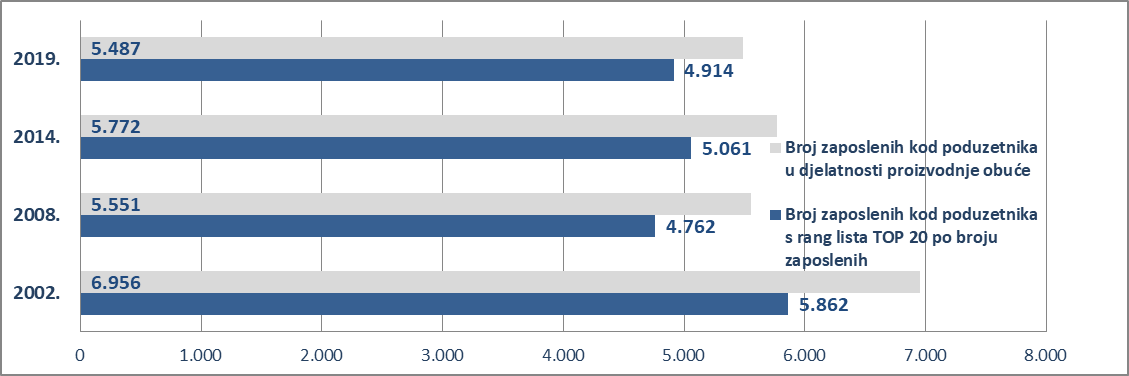 Izvor: Fina, Registar godišnjih financijskih izvještaja, obrada GFI-a za 2002., 2008., 2014. i 2019. godinu Najveći ukupni prihodi u djelatnosti proizvodnje obuće ostvareni su 2019. godine, u iznosu od 969,6 milijuna kuna, što je 234,8 milijuna kuna više u odnosu na 2002. godinu.Najveća dobit razdoblja ostvarena je u 2014. godini, u iznosu od 40,7 milijuna kuna, što je gotovo četiri puta više u odnosu na 2002. godinu. Najveći dobitaš u 2014. godini bio je mali poduzetnik HAIX OBUĆA d.o.o. s ostvarenom dobiti od 10,2 milijuna kuna. Društvo je na drugom mjestu po ostvarenim ukupnim prihodima u 2014. godini (101,5 milijuna kuna), dok je u 2019. godini bilo na prvom mjestu (211,2 milijuna kuna ukupnih prihoda) kada su zapošljavali 1.007 radnika kojima je obračunata prosječna mjesečna neto plaća u iznosu od 4.551 kunu. Po visini ukupnih prihoda u 2019. godini, iza HAIX OBUĆA d.o.o., slijedi IVANČICA d.d. sa 144,5 milijuna kuna i BOROVO d.d. sa 102,3 milijuna kuna ukupnih prihoda. Mikro poduzetnik FASTOSPEED d.o.o. iskazao je najveću dobit u 2019. godini, u iznosu od gotovo 7 milijuna kuna. Gubitak razdoblja bio je najveći 2002. godine i iznosio je 31,2 milijuna kuna (0,6% više u odnosu na 2019. godinu). Najveći gubitaš u 2002. godini bilo je društvo KIO Karlovačka industrija obuće d.o.o. sa 8,8 milijuna kuna gubitka.Slika 1.	HAIX OBUĆA d.o.o. prva je među poduzetnicima u djelatnosti proizvodnje obuće prema ukupnim prihodima u 2019. godini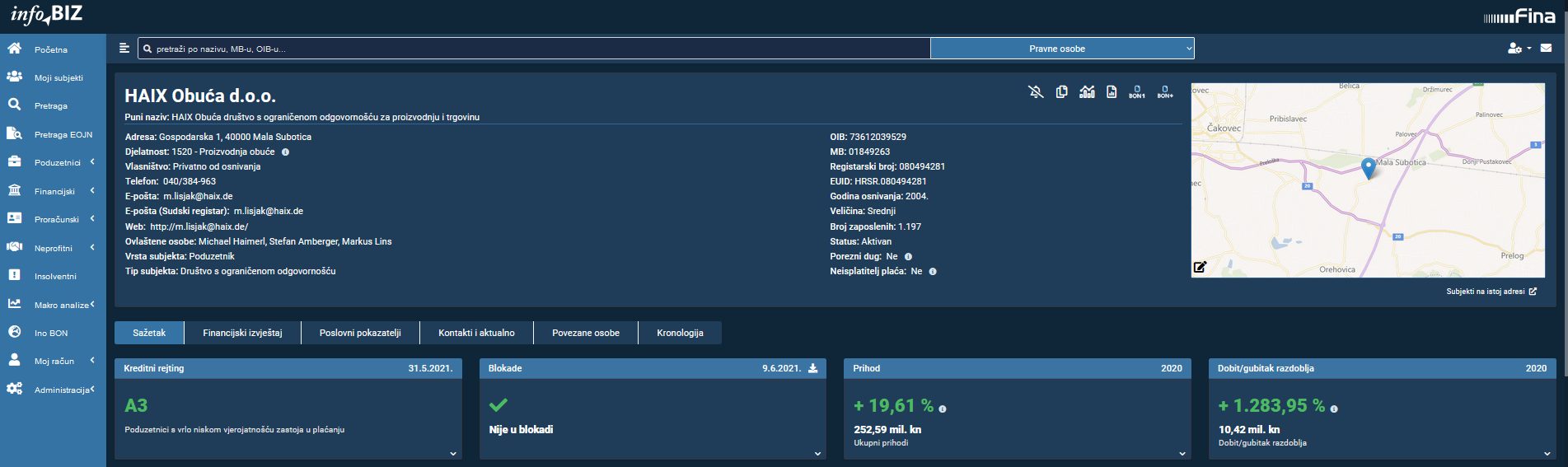 Izvor: Financijska agencija, servis info.BIZNajveće investicije u novu dugotrajnu imovinu ostvarene su 2014. godine i iznosile su 75,0 milijuna kuna, dok su u 2019. godini iznosile 17,4 milijuna kuna, što je 76,7% manje nego 2014. godine. Najveći investitor u 2014. godini bilo je društvo HAIX OBUĆA d.o.o. sa 41,3 milijuna kuna investicija u novu dugotrajnu imovinu, dok je 2019. godine vodeće društvo bilo IVANČICA d.d. sa 15,2 milijuna kuna. U posljednjoj promatranoj godini, prema iskazanim bruto investicijama u dugotrajnu materijalnu i nematerijalnu imovinu prva je bila HAIX OBUĆA d.o.o. sa 17,6 milijuna kuna.Odnos izvoza i uvoza u djelatnosti proizvodnje obuće pokazuje pozitivne rezultate, odnosno veći izvoz kroz promatrani presjek razdoblja. Poduzetnici u djelatnosti proizvodnje obuće zabilježili su pozitivan trgovinski saldo, a najveći trgovinski suficit iskazali su 2019. godine u iznosu od 525,6 milijuna kuna. Najveći izvoznik u 2019. godini bilo je društvo HAIX OBUĆA d.o.o. s ostvarenim izvozom od 208,7 milijuna kuna, a slijedi ga društvo IVANČICA d.d. sa 106,6 milijuna kuna.Prosječna mjesečna neto plaća obračunata zaposlenima kod poduzetnika u djelatnosti proizvodnje obuće u 2019. godini iznosila je 3.950 kuna i bila je za 2.054 kune ili 108,3% veća u odnosu na plaću obračunatu u 2002. godini (1.896 kuna) te za 32,1% manja u odnosu na prosječnu mjesečnu neto plaću poduzetnika RH (5.815 kuna).Tablica 2.	Top 10 poduzetnika prema ukupnim prihodima u 2019. godini u djelatnosti proizvodnje obuće 			     								       (iznosi u tisućama kuna)Izvor: Fina, Registar godišnjih financijskih izvještajaUsporedba poduzetnika s rang liste top 10 poduzetnika u promatranim godinama (2002.-2008.-2014.-2019.), prema ukupnim prihodima, pokazala je da je top 10 poduzetnika u 2019. godini ostvarilo najveće ukupne prihode (708,8 milijuna kuna). Za usporedbu, top 10 poduzetnika u istom razredu djelatnosti u 2002. godini ostvarilo je ukupne prihode u iznosu od 446,0 milijuna kuna.Tablica 3. 	Top 10 poduzetnika prema ukupnim prihodima u 2002. godini u djelatnosti proizvodnje obuće, prema NKD-u 2002.		      (iznosi u tisućama kuna)Izvor: Fina, Registar godišnjih financijskih izvještaja, obrada GFI-a za 2002. godinuAnaliza poduzetnika u 2019. godini u djelatnosti proizvodnje obuće, prema sjedištu poslovanja, pokazala je najveću koncentraciju poduzetnika na području Varaždinske županije (24), a slijedi Grad Zagreb (10) te Splitsko-dalmatinska županija (osam). Najmanje poduzetnika u toj djelatnosti sjedište ima u Osječko-baranjskoj i Zadarskoj županiji (po jedan). Varaždinska županija vodeća je županija po ostvarenim ukupnim prihodima poduzetnika u promatranom razredu djelatnosti u 2019. godini (381,0 milijuna kuna).Pojedinačni podaci o rezultatima poslovanja poduzetnika dostupni su besplatno na RGFI – javna objava, a agregirani i pojedinačni podaci dostupni su uz naknadu na servisu info.BIZ.OpisNKD 15.20 - Proizvodnja obuće
(tekuće razdoblje iz godišnjeg financijskog izvještaja)NKD 15.20 - Proizvodnja obuće
(tekuće razdoblje iz godišnjeg financijskog izvještaja)NKD 15.20 - Proizvodnja obuće
(tekuće razdoblje iz godišnjeg financijskog izvještaja)NKD 15.20 - Proizvodnja obuće
(tekuće razdoblje iz godišnjeg financijskog izvještaja)OpisNKD 15.20 - Proizvodnja obuće
(tekuće razdoblje iz godišnjeg financijskog izvještaja)NKD 15.20 - Proizvodnja obuće
(tekuće razdoblje iz godišnjeg financijskog izvještaja)NKD 15.20 - Proizvodnja obuće
(tekuće razdoblje iz godišnjeg financijskog izvještaja)NKD 15.20 - Proizvodnja obuće
(tekuće razdoblje iz godišnjeg financijskog izvještaja)Opis2002.2008.2014.2019.Broj poduzetnika 95717782Broj dobitaša 57475050Broj gubitaša38242732Broj zaposlenih 6.9565.5515.7725.487Ukupni prihodi 734.782754.414923.375969.603Ukupni rashodi 754.055755.584902.924961.506Dobit prije oporezivanja 11.95228.48343.75539.148Gubitak prije oporezivanja 31.22529.65423.30431.051Porez na dobit 1.5484.4203.1614.806Dobit razdoblja 10.42224.06340.65834.342Gubitak razdoblja 31.24229.65423.36931.050Konsolidirani fin. rez. – dobit (+) ili gubitak (-) razdoblja-20.821-5.59017.2903.292Izvoz 321.689373.824510.842676.305Uvoz 106.522151.932155.381150.688Trgovinski saldo (izvoz minus uvoz) 215.167221.892355.460525.617Investicije u novu dugotrajnu imovinu21.30121.71575.03817.447Prosječne mjesečne neto plaće po zaposlenom1.8962.6643.1023.950RangOIBNaziv poduzetnikaSjedišteUkupni prihodiBroj zaposlenihDobit ili gubitak razdoblja1.73612039529HAIX OBUĆA d.o.o.Mala Subotica211.1711.0077532.53925646045IVANČICA d.d.Ivanec144.4786031.6233.73002202488BOROVO d.d.Vukovar102.2655961624.85044764259FRASSON d.o.o.Cestica63.082176.0195.68573299326PROIZVODNJA PG d.o.o.Prelog46.556437256.01663410483JELEN PROFESSIONAL d.o.o.Belica34.5901642.4747.27496296991FINE'SA CONSORS d.o.o.Maruševec32.8282341.0798.04612730856MIDAL d.o.o.Varaždin26.302311419.54635062082DR LUIGI d.o.o.Split24.846534.13310.86005455742MOD-DIZ-OBUĆA d.o.o.Varaždin22.731191-214Ukupno top 10 poduzetnika u djelatnosti proizvodnje obućeUkupno top 10 poduzetnika u djelatnosti proizvodnje obućeUkupno top 10 poduzetnika u djelatnosti proizvodnje obućeUkupno top 10 poduzetnika u djelatnosti proizvodnje obuće708.8503.61316.095Ukupno svi poduzetnici u djelatnosti proizvodnje obućeUkupno svi poduzetnici u djelatnosti proizvodnje obućeUkupno svi poduzetnici u djelatnosti proizvodnje obućeUkupno svi poduzetnici u djelatnosti proizvodnje obuće969.6035.4873.292RangOIBNaziv poduzetnikaSjedišteUkupni prihodiBroj zaposlenihDobit ili gubitak razdobljaRangOIBNaziv poduzetnikaSjedišteUkupni prihodiBroj zaposlenihDobit ili gubitak razdoblja1.11655376650SLOGA d.d. Koprivnica90.2906972432.74270725400JELEN d.d. ČakovecČakovec75.716785723.53925646045IVANČICA d.d.Ivanec62.5417647434.73002202488BOROVO d.d.Vukovar61.09903415.19982164998MEISO d.d. GoričanGoričan30.666680946.34971715373KIO d.o.o.Karlovac30.207381-8.8047.96183934898BOROVO-KOŽNA OBUĆA d.o.o.Vukovar26.8491781.0228.11711059133SIGA d.o.o.Varaždin24.915387179.46010647786JLQ - d.o.o.Ludbreg22.793556-4.46810.20119595326CALZATURIFICIO ELISA d.o.o.Vodnjan20.889113-980Ukupno top 10 poduzetnika u djelatnosti proizvodnje obućeUkupno top 10 poduzetnika u djelatnosti proizvodnje obućeUkupno top 10 poduzetnika u djelatnosti proizvodnje obućeUkupno top 10 poduzetnika u djelatnosti proizvodnje obuće445.9654.192-11.020Ukupno svi poduzetnici u djelatnosti proizvodnje obućeUkupno svi poduzetnici u djelatnosti proizvodnje obućeUkupno svi poduzetnici u djelatnosti proizvodnje obućeUkupno svi poduzetnici u djelatnosti proizvodnje obuće734.7826.956-20.821